Supplementary MaterialsTable S1  Output of regression model of variables associated with reporting of wildlife seizures in the newspaper The Kathmandu Post Table S2  Output of regression model of variables associated with reporting of wildlife seizures in the Nepalese newspaper KantipurTable S3  Output of regression model of variables associated with reporting of wildlife seizures in the Nepalese newspaper GorkhapatraTable S4 Output of regression model of drivers of reporting of wildlife seizures in three Nepalese newspapers (The Kathmandu Post, Kantipur and Gorkhapatra)* p < 0.05;  ** p < 0.01.  Table S5  - Results of chi-square goodness-of-fit test, based on 10 000 Monte Carlo simulations,  on media reported versus actual wildlife seizures.Table S6 List of the species and number of seizures in Kathmandu from January 2005 to July 2017Table S7: Total reported seizures in three newspapers and percent change in the reporting 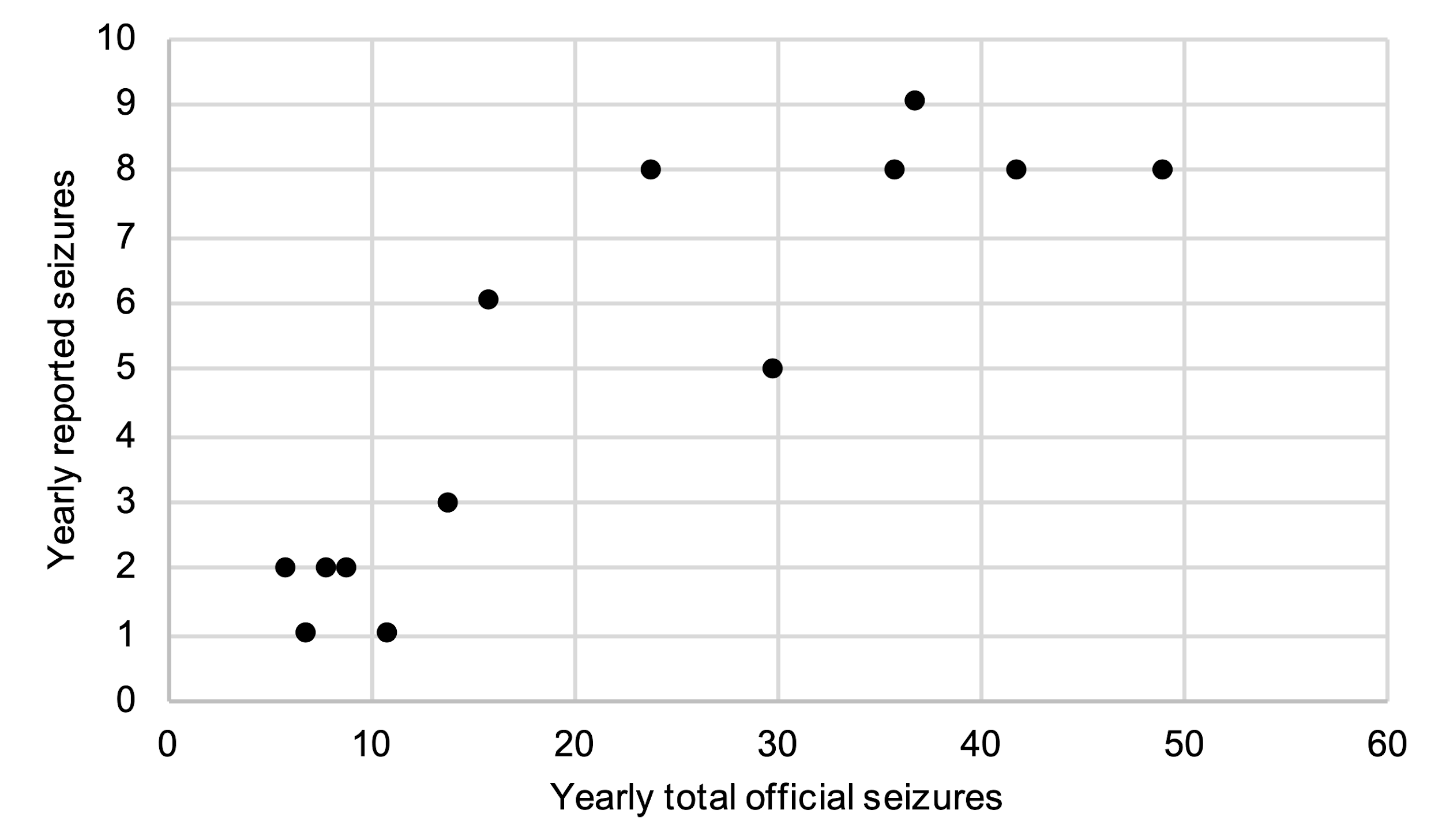 Figure S1. Yearly number of wildlife seizures in total and as reported by three newspapers in Nepal (The Kathmandu Post, Kantipur and Gorkhapatra) for Kathmandu district only. Data from 2017 corresponds only to the first seven months of the year.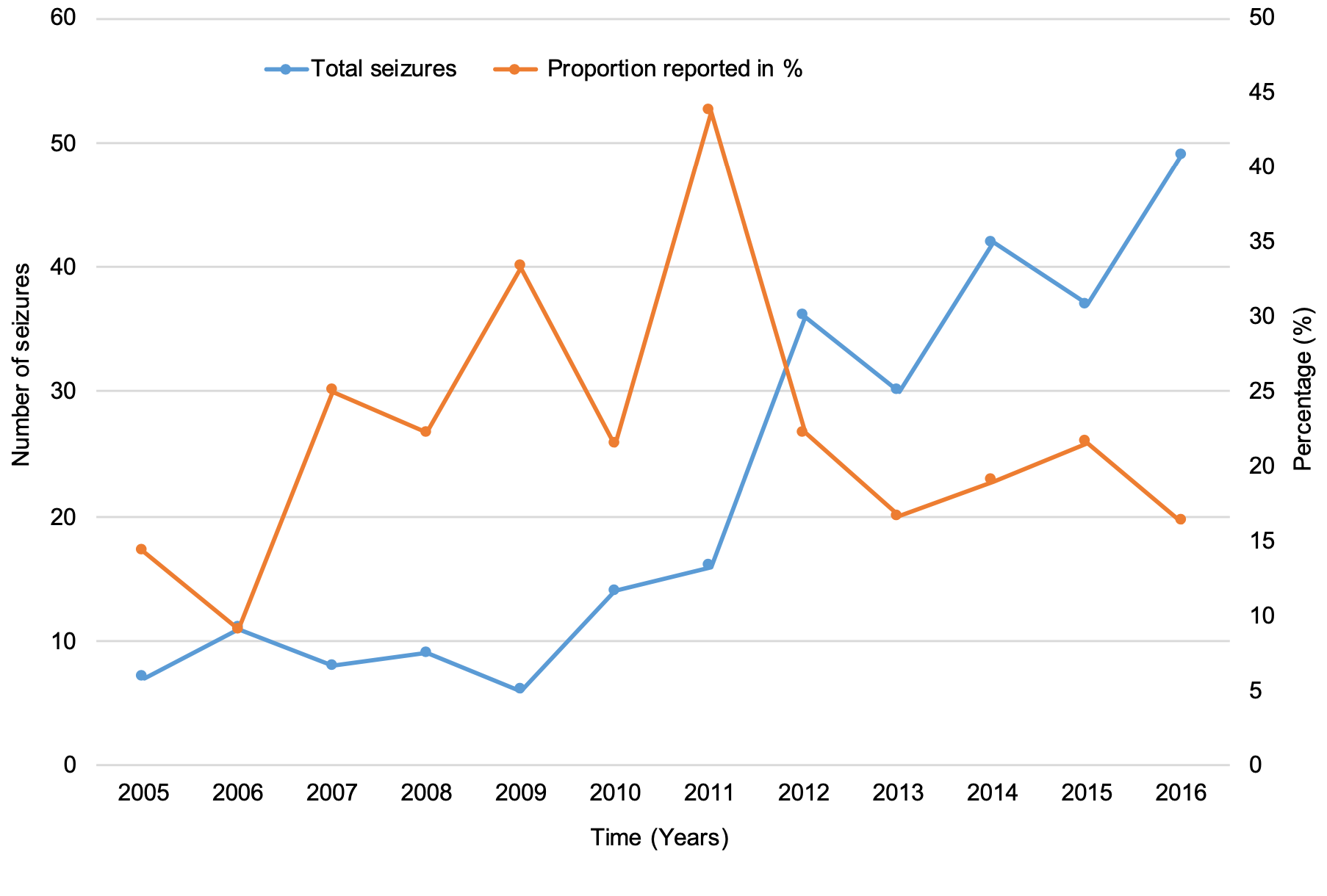 Figure S2: Yearly number of wildlife seizures in total and proportion reported by three Nepali newspapers (The Kathmandu Post, Kantipur and Gorkhapatra) for Kathmandu district only.Figure S3: Yearly number of wildlife seizures in total and proportion reported by The Kathmandu Post for Kathmandu district only.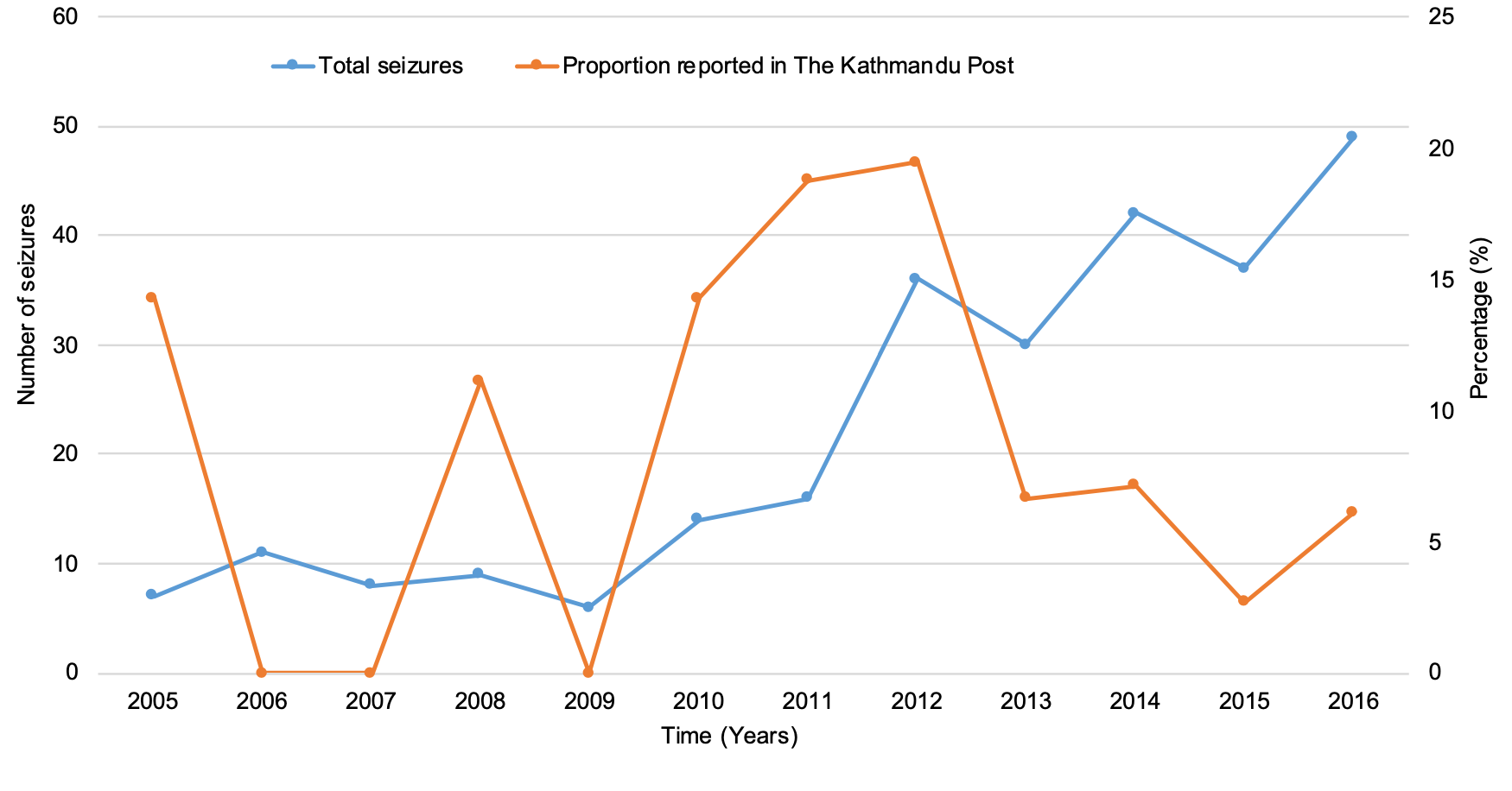 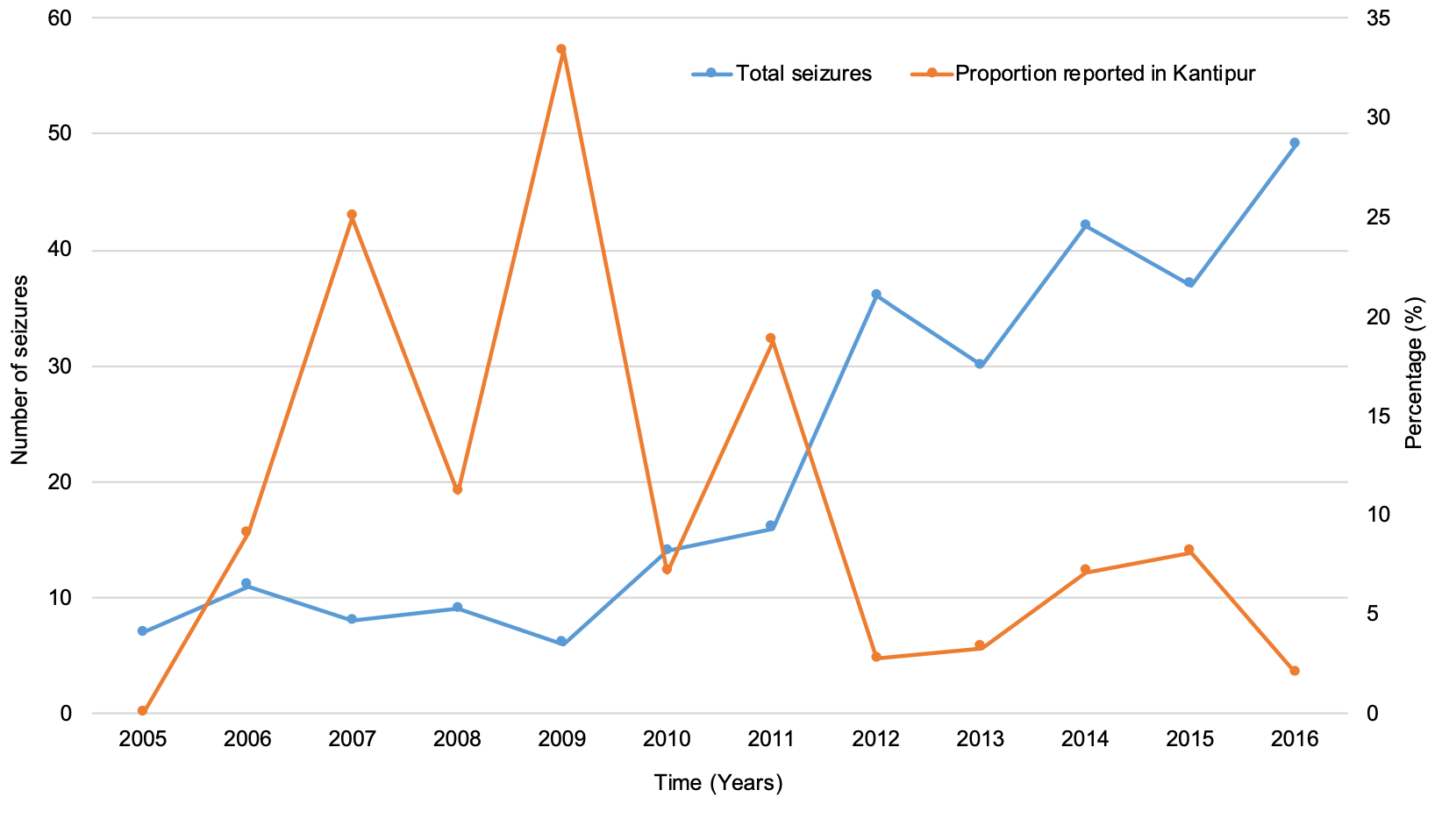 Figure S4: Yearly number of wildlife seizures in total and proportion reported by Kantipur for Kathmandu district only.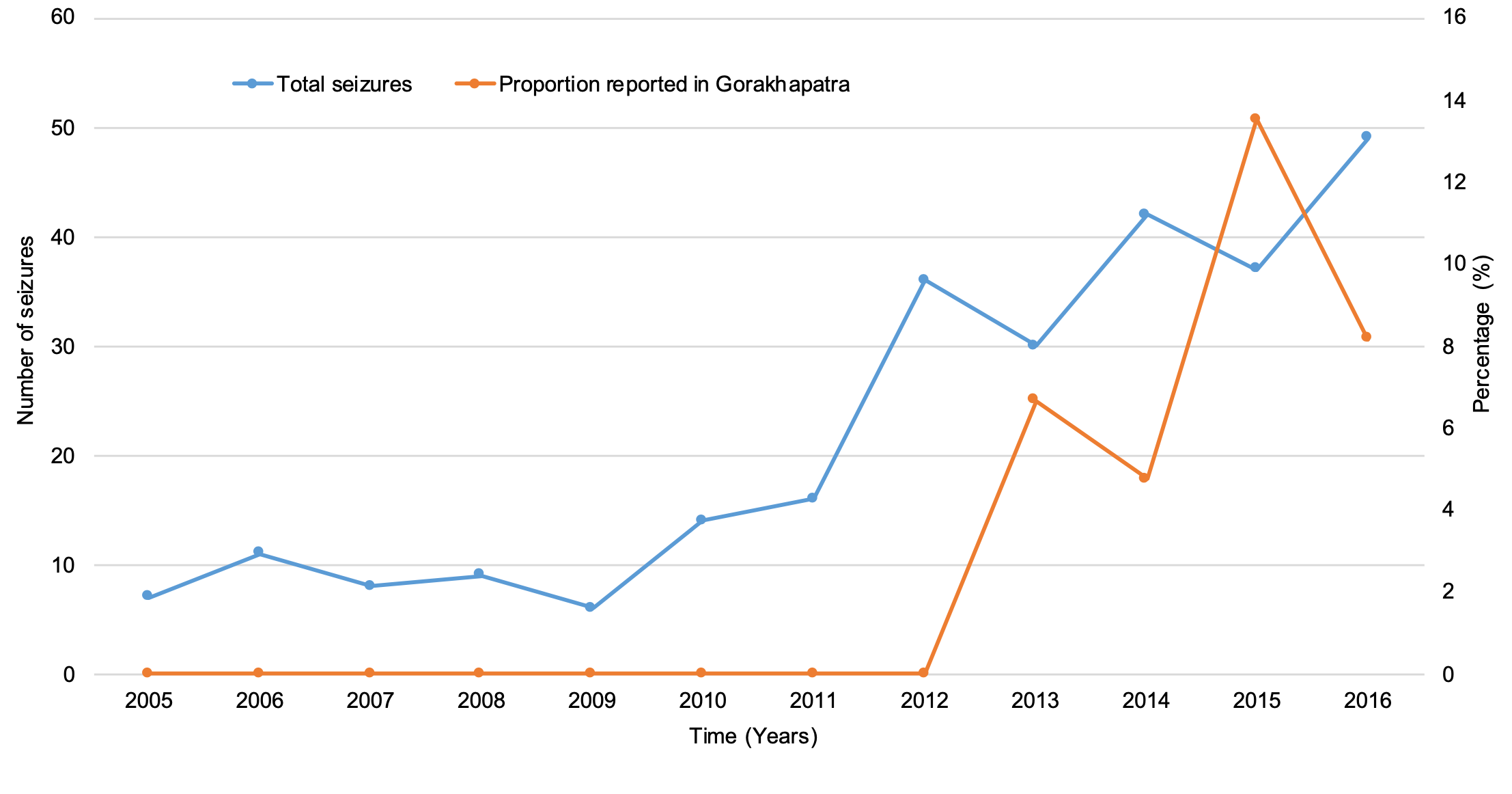 Figure S5: Yearly number of wildlife seizures in total and proportion reported by Gorkhapatra for Kathmandu district only.VariableCoefficientStandard Errorp(Intercept)62.75135.680.637Arrestees0.2020.2680.45Protection level0.459    0.2780.099Year-0.0330.0670.628VariableCoefficientStandard Errorp(Intercept)62.426 136.9220.648Arrestees0.285    0.2650.282Protection level0.245    0.2760.376Year-0.032    0.0680.634VariableCoefficientStandard Errorp (Intercept)-0.08 0.030.009Arrestees-0.0080.34640.981Protection level0.2260.3810.554Year0.395  0.1510.009VariableCoefficientStandard Errorp Intercept-50.282  97.1680.605Number arrested0.155   0.1830.398Protection level0.371  0.1910.052Year0.024   0.0480.617Media sourceChi square coefficientSample sizep The Kathmandu Post16.902250.048Gorkhapatra11.719150.215Kantipur6.717250.668The Kathmandu Post + Gorkhapatra + Kantipur12.314630.192Species IUCN Red List CategoriesNumber of seizuresAsian ElephantEndangered 13TigerEndangered14Greater One horned RhinoVulnerable 18Musk deerEndangered15Red pandaEndangered43PangolinEndangered24Common leopardVulnerable 71Asiatic Black BearVulnerable 23Owl sp.Least Concern to Endangered 24Barking deerLeast concern9Unidentified birdsNA7Unknown wildlife partsNA6Spotted linsangLeast concern4PythonVulnerable 3Seahorse sp. Least Concern to Endangered3Otter sp.Near Threatened to Endangered 3Spotted deerLeast concern4Wild cat sp.Least Concern to Endangered2Turtle/tortoise  sp.Least Concern to Endangered3Red giant flying squirrelLeast concern2Tibetan antelopeEndangered2PeacockLeast concern1Clouded leopardVulnerable1Monitor lizard sp.Least Concern to Endangered1Mugger crocodileVulnerable1Wild boarLeast Concern1Rabbit sp.Least Concern to Endangered1Unknown snakeNA1YearTotal reported seizure Percent change in reporting each yearPercent change in reporting (baseline year 2005)200523NANA200613-77-7720072162-10200819-11-21200917-12-352010170-35201124414201219-26-212013374938201424-54420153123262016524056